Évaluation d’anglais CM1/CM2, leçon ANG 4 « Vivre aux États-Unis »Sur ton cahier, réponds aux questions suivantes. [5 réponses]a) Comment s’appelle la capitale des États-Unis ?b) Cite une autre ville des États-Unis.c) Cite deux monuments des États-Unis.d) Cite une fête des États-Unis.e) Cite un plat typique des États-Unis.Évaluation d’anglais CM1/CM2, leçon ANG 4 « Vivre aux États-Unis »Sur ton cahier, réponds aux questions suivantes. [5 réponses]a) Comment s’appelle la capitale des États-Unis ?b) Cite une autre ville des États-Unis.c) Cite deux monuments des États-Unis.d) Cite une fête des États-Unis.e) Cite un plat typique des États-Unis.Évaluation d’anglais CM1/CM2, leçon ANG 4 « Vivre aux États-Unis »Sur ton cahier, réponds aux questions suivantes. [5 réponses]a) Comment s’appelle la capitale des États-Unis ?b) Cite une autre ville des États-Unis.c) Cite deux monuments des États-Unis.d) Cite une fête des États-Unis.e) Cite un plat typique des États-Unis.Évaluation d’anglais CM1/CM2, leçon ANG 4 « Vivre au Royaume-Uni »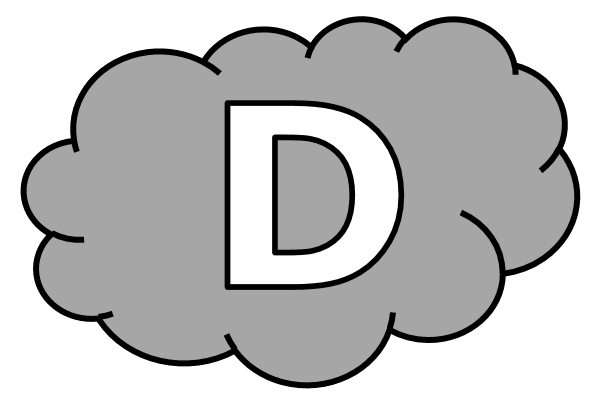 Réponds aux questions suivantes. [5 réponses]a) Comment s’appelle la capitale des États-Unis ? La capitale des États-Unis s’appelle ...................................................b) Cite une autre ville des États-Unis. Voici une autre ville des États-Unis : ....................................................c) Cite deux monuments des États-Unis. Voici deux monuments des États-Unis : ...........................................................................................................................................................d) Cite une fête des États-Unis. Voici une fête des États-Unis :  ........................................................... ...........................................................................................................e) Cite un plat typique des États-Unis. Voici un plat typique des États-Unis :  ................................................... ...........................................................................................................Évaluation d’anglais CM1/CM2, leçon ANG 4 « Vivre aux États-Unis » CorrigéSur ton cahier, réponds aux questions suivantes. [5 réponses]a) Comment s’appelle la capitale des États-Unis ? Washington DC.b) Cite une autre ville des États-Unis. New-York, Chicago, Los Angeles.c) Cite deux monuments des États-Unis. Statue of Liberty, Golden Gate Bridge, The Empire State Building, The White House.d) Cite une fête des États-Unis. Halloween, Thanksgiving, Indépendance Day.e) Cite un plat typique des États-Unis. Pancake, meatloaf, pumpkin pie, donuts.ANG 4n°CompétenceScoreÉvaluationÉvaluationÉvaluationÉvaluationSignatureANG 41Je connais quelques éléments de la vie aux États-Unis./5AARECANAANG 4n°CompétenceScoreÉvaluationÉvaluationÉvaluationÉvaluationSignatureANG 41Je connais quelques éléments de la vie aux États-Unis./5AARECANAANG 4n°CompétenceScoreÉvaluationÉvaluationÉvaluationÉvaluationSignatureANG 41Je connais quelques éléments de la vie aux États-Unis./5AARECANAANG 4n°CompétenceScoreÉvaluationÉvaluationÉvaluationÉvaluationSignatureANG 41Je connais quelques éléments de la vie aux États-Unis./5AARECANAANG 4n°CompétenceScoreÉvaluationÉvaluationÉvaluationÉvaluationSignatureANG 41Je connais quelques éléments de la vie aux États-Unis./5AARECANA